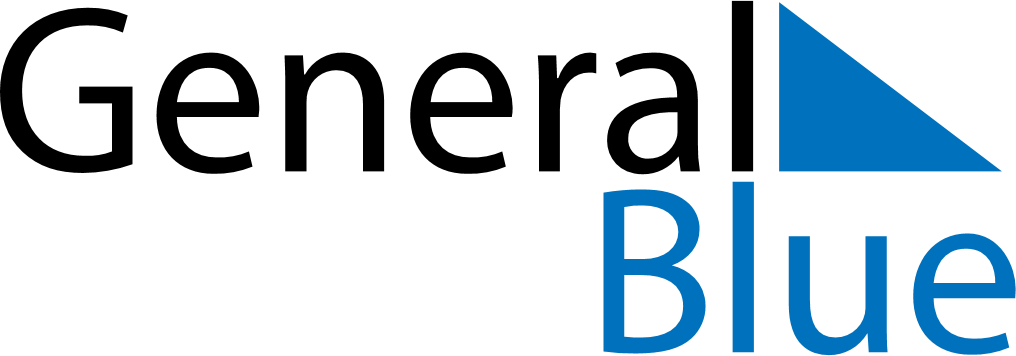 April 2019April 2019April 2019ChileChileMONTUEWEDTHUFRISATSUN123456789101112131415161718192021Good FridayEaster Sunday222324252627282930